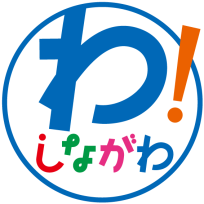 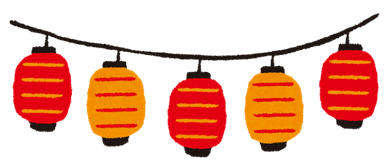 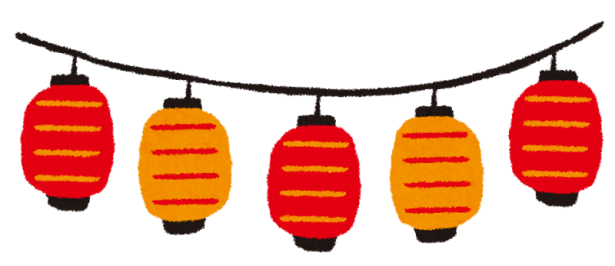 ７月２３日（土）	　午後５時～７時	　午後６時３０分～８時●やきそば（１００円）●から揚げ（１００円）●カキ氷（５０円）●ポップコーン（５０円）●わたあめ（５０円）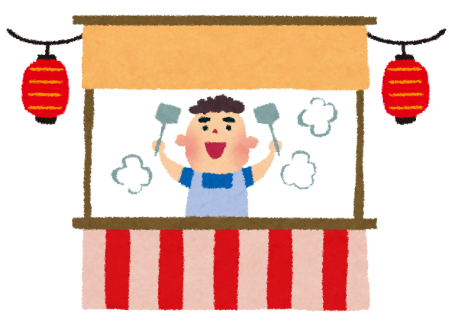 ●ガーデンマスターコーナー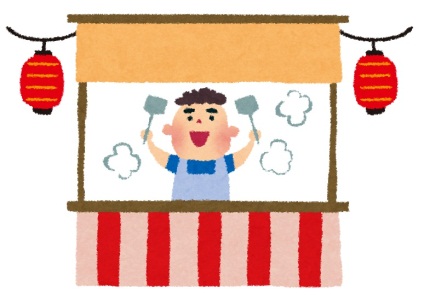 ７月２４日（日）	　午後５時～７時り	　午後６時３０分～８時●やきそば（１００円）●デザート白玉（１００円）●カキ氷（５０円）●ポップコーン（５０円）
●わたあめ（５０円）●ラムネ飲料（１００円）●ソースせんべい（５０円）●ガーデンマスターコーナー
●ゲームコーナー（各コーナー５０円、午後６時３０分まで）♪午後６時から四日野金管クラブの演奏があります♪※　は売り切れさせていただきます。会　場　第四日野小学校　校庭をくがないので、なるべくいててください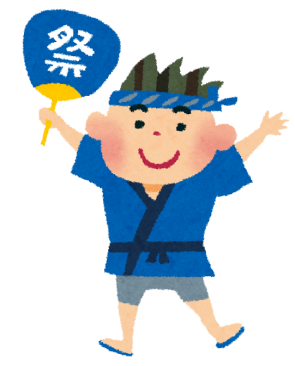 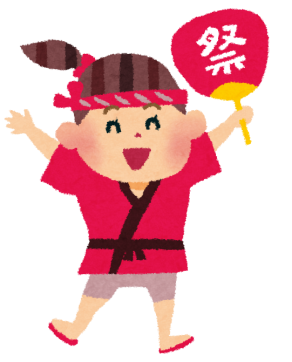 